1)Два одинаковых положительных заряда +q закреплены на расстоянии 2a друг от друга. Такой же по величине отрицательный заряд –q массой m удерживается в положении, показанном на рисунке. Какую наибольшую скорость может приобрести этот заряд, если его отпустить? (Силу тяжести не учитывайте)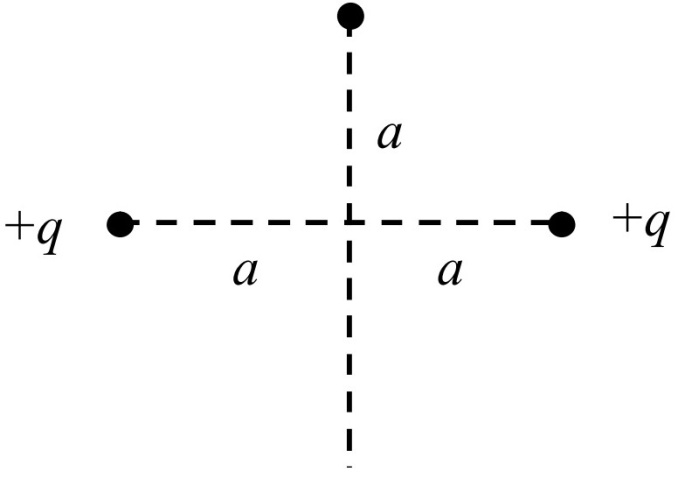 